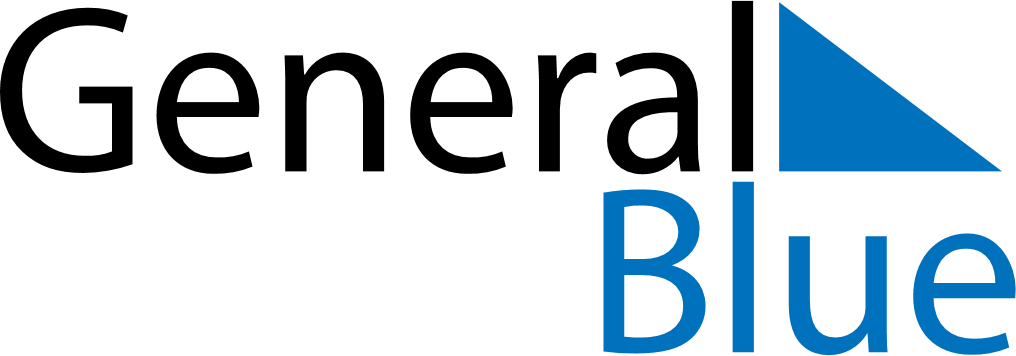 May 2020May 2020May 2020May 2020May 2020May 2020RomaniaRomaniaRomaniaRomaniaRomaniaRomaniaSundayMondayTuesdayWednesdayThursdayFridaySaturday12Labour Day3456789Mother’s Day101112131415161718192021222324252627282930Ascension Day31NOTES